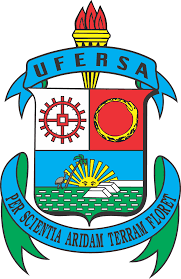 MINISTÉRIO DA EDUCAÇÃOUNIVERSIDADE FEDERAL RURAL DO SEMI-ÁRIDOCAMPUS ANGICOSCOORDENAÇÃO DA BIBLIOTECA CAMPUS ANGICOSEDITAL Nº 01/2018PROCESSO SELETIVO PARA CONTRATAÇÃO DE ESTÁGIO CURRICULAR OBRIGATÓRIO O Diretor do Campus Angicos da Universidade Federal Rural do Semi-Árido (UFERSA), no uso das atribuições conferidas pela PORTARIA UFERSA/GAB nº 0244/2014 de 11 de abril de 2016, faz saber aos interessados que estarão abertas as inscrições para o Processo Seletivo, com vistas à contratação de estagiários para atuarem na Biblioteca.DO PROCESSO SELETIVO	Será disponibilizada 01 (uma) vaga de estágio curricular obrigatório, conforme o Quadro 1.Os estagiários deverão cumprir uma carga horaria de 25 (vinte e cinco) horas semanais, 05 (cinco) dias na semana (art. 10, II, da Lei 11.788/2008), presenciais no Campus Angicos da UFERSA, durante o turno da manhã (07h30 às 12h30) ou da tarde (13h00 às 18h00), com a seguinte distribuição por semestre:Para o semestre 2018.1, o estagiário deve iniciar em 23 de julho de 2018 com término previsto para 14 de setembro de 2018, integralizando um total de 195 (cento e noventa e cinco) horas. Será convocado o primeiro colocado para a vaga;Para o semestre de 2018.2, o estagiário deve iniciar em 05 de novembro de 2018 com término previsto para 28 de fevereiro, integralizando um total de 315 (trezentas e quinze) horas, considerando o recesso acadêmico contemplado no calendário. Será convocado o segundo colocado para a vaga.DAS ATRIBUIÇÕESO(a) estagiário(a) de ENGENHARIA DE PRODUÇÃO desenvolverá as seguintes atividades, conforme o Regimento Geral da UFERSA:Essas atribuições poderão sofrer alterações para o semestre de 2018.2:DOS REQUISITOS DO ESTÁGIOSão requisitos do estágio curricular obrigatório:Ser brasileiro nato ou naturalizado;Disponibilidade de horário (manhã OU tarde);Estar regularmente matriculado no curso de Engenharia de Produção do Campus Angicos;DA REMUNERAÇÃOA vaga ofertada é da modalidade de estágio obrigatório SEM CONCESSÃO de bolsa, de modo que, NÃO HAVERÁ REMUNERAÇÃO.DAS INSCRIÇÕESA inscrição do candidato será feita exclusivamente via Internet, por meio do e-mail engproducao.angicos@ufersa.edu.br, no período compreendido entre os dias 11 de julho de 2018, a partir das 16h00, a 17 de julho de 2018, até às 12h00, horário local.Para efetuar a inscrição, o candidato deverá anexar eletronicamente ao e-mail (cujo assunto deverá constar como PROCESSO SELETIVO PARA CONTRATAÇÃO DE ESTAGIÁRIOS) um único arquivo em formato PDF com tamanho máximo de 8 MB (oito megabytes) contendo uma cópia da seguinte documentação:Atestado de matrícula de 2018.1;RG (carteira de Identidade);CPF (cadastro de pessoa física);Comprovante de Residência;Currículo resumido, em que esteja informada a formação acadêmica e profissional do candidato, com documentos comprobatórios (atestado de matrícula e certificados);Histórico Acadêmico.O candidato terá direito a realizar uma única inscrição neste Processo Seletivo.No caso de inscrição duplicada para um mesmo candidato, será considerada apenas a inscrição mais recente.Será considerado participante do Processo Seletivo apenas o candidato que seguir corretamente as instruções dos itens 8 a 10.Sob qualquer pretexto, não será aceita inscrição ou entrega de documento por outro meio diferente do informado neste edital.DA SELEÇÃOO Processo Seletivo será conduzido pela Coordenação do Curso de Engenharia de Produção e será dividido em duas fases:Análise de currículo (0 a 5 pontos)Entrevista (0 a 5 pontos)Durante o Processo Seletivo, serão avaliados critérios como comunicação, conhecimento técnico, rendimento acadêmico, experiência e disponibilidade. Na avaliação da entrevista também será considerada a pontualidade do candidato com relação ao horário previamente agendado.DO CÁLCULO DA NOTA FINALA nota final do candidato será obtida por meio do somatório dos pontos computados no item 12. DA CLASSIFICAÇÃOA classificação do Processo Seletivo obedecerá à ordem decrescente do total de pontos obtidos.Em caso de empate, serão considerados os critérios abaixo, na seguinte ordem:Maior IRA;Maior nota na entrevista;Maior nota na análise do currículo.Ter participado do programa de bolsas da PROAE da UFERSA.DA DURABILIDADE DO PROCESSO SELETIVOEste edital tem duração de 2 semestres NÃO RENOVÁVEIS: 2018.1 e 2018.2.DO CRONOGRAMA E DIVULGAÇÃO DOS RESULTADOSO resultado final do Processo Seletivo será divulgado no dia 20 de julho de 2018 no site do curso: https://engproducaoangicos.ufersa.edu.br/ DAS DISPOSIÇÕES GERAISSerá eliminado do Processo Seletivo, declarando-se nulos todos os atos decorrentes de sua inscrição, sem prejuízo das sanções penais cabíveis, o candidato que, em qualquer tempo:Cometer falsidade ideológica com prova documental;Utilizar-se de procedimentos ilícitos, devidamente comprovados por meio eletrônico, estatístico, visual ou grafológico;Burlar ou tentar burlar quaisquer das normas definidas neste Edital;Dispensar tratamento inadequado, incorreto ou descortês a qualquer pessoa envolvida no Processo Seletivo; Perturbar, de qualquer modo, a ordem dos trabalhos relativos ao Processo Seletivo; ouChegar atrasado à entrevista.A inscrição do candidato implicará o conhecimento destas normas e o compromisso de cumpri-las.É de inteira responsabilidade do candidato acompanhar a publicação dos resultados das etapas do Processo Seletivo.Angicos, 11 de julho de 2018.Araken Medeiros SantosDiretor do Campus Angicos da Universidade Federal Rural do Semi-ÁridoANEXO AO EDITAL Nº. 01/2018ANEXO I - PREVISÃO DE CRONOGRAMAATENÇÃO CANDIDATO: Apresentamos o respectivo cronograma para servir como instrumento de orientação à sua participação no certame. No entanto, trata‐se de cronograma provável, podendo se confirmar ou não, a depender de variáveis inerentes ao Processo Seletivo, por isso, faz-se necessário que seja feito o acompanhamento do Processo Seletivo no site do curso: https://engproducaoangicos.ufersa.edu.br/, e/ou no e-mail do ato da inscrição.Para mais informações, contactar:Coordenação do Curso de Engenharia de Produção – UFERSA / Campus Angicosengproducao.angicos@ufersa.edu.br FunçãoFormação Mínima requeridaVagasEstagiário de Engenharia de ProduçãoHabilidade em utilizar softwares de escritório de editor de texto, planilha de cálculo, banco de dados, apresentação gráfica e gerenciador de tarefas, de e-mails (Microsoft Office, Libre Office);Estar regularmente matriculado no curso de Engenharia de Produção do Campus Angicos, tendo integralizado 2.730 horas (182 créditos);01Total de vagas Total de vagas 01LotaçãoAtividades a serem desenvolvidasVagasBibliotecaProjetar, desenvolver e implantar plano de marketing;Planejar e realizar pesquisas com os usuários com o objetivo de melhorar os serviços prestados;Gerenciar as solicitações realizadas pelo setor (manutenção, material informacional, e etc.)01ETAPAS/FASES/ATIVIDADESDATA PROVÁVELDivulgação do processo seletivo11/07/2018Período para inscrição e envio da documentação11/07 a 17/07/2018Análise da documentação17/07/2018Divulgação dos candidatos aptos à realização da entrevista17/07/2018Entrevistas18/07 e 19/07/2018Divulgação do resultado final do Processo Seletivo20/07/2018